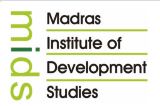 MADRAS INSTUTITUE OF DEVELOPMENT STUDIES   NO.79, SECOND MAIN ROAD, GANDHI NAGAR,ADYAR, CHENNAI – 600 020Educational QualificationAdditional / Professional Qualification [Please Specify]Technical Qualification [Please Specify]Details of Present position / Previous Experience (please give in chronological order)Please enclose Salary, Conduct and Character Certificate from the last / present employerName, address, mobile number and email id of two referees [The referees should not be your blood relation]Candidates presently employed should submit hard copy of the application through proper channel along with Salary, Conduct and Character Certificate.Date:								         Signature of the Applicant List of documents enclosed:1.2.3.4.5.6.The Candidates should also submit  soft copy of the filled in application in Word document to director@mids.ac.in  and supporting documents (Certificates and Testimonials) in pdf format.PhotoApplication for the Post ofADMINISTRATIVE OFFICERName of the Candidate [In BLOCK LETTERS – As recorded in Matriculation/Higher Secondary Examination Certificate]Father’s  Name / Husband NameDate of Birth Completed years of age Date of birth: (DD/MM/YYYY):Date of Birth Completed years of age Completed years of age as on 20.03.2022:GenderCommunity Please specifyOC   /   BC   /   MBC   /   SC  /  ST(Please enclose Certificate as per the format)Present Marital StatusSl.NoDegreeMain Subject Institution where studiedBoard / University Year of PassingTotal Marks & Class obtained% of Marks1.P.G.2.U.G.3.+24.10th StdSl.NoName of the Course  Name of the Institution where studiedDuration of the CourseYear of PassingClass obtained1.2.3.Sl.NoName of the Course  Name of the Institution where studiedDuration of the CourseYear of PassingClass obtained1.2.3.4.Communication Skills - Language KnownTo Read and speak:To Write:Designation                                                      Holding the post           Holding the post           Name of theinstitutionPermanent/ContractScale of Pay / Consolidated PayDesignation                                                      From  ToName of theinstitutionPermanent/ContractScale of Pay / Consolidated Pay1.Name:Designation:Address:E-mail:Mobile No:2.Name:Designation:Address:E-mail:Mobile No:2.Name:Designation:Address:E-mail:Mobile No:Candidate’s permanent address:Candidate’s address for communication:Contact Mobile No:/E-mail IDMobile No:E-mail ID: 